§1329.  Lead poisoning warning statement1.  Display of poster; availability of brochure.  A retailer, store or commercial establishment that offers paint or other supplies intended for the removal of paint shall display a poster in a prominent and easily visible location and make available to its customers brochures containing statements that the dry sanding or scraping of paint in dwellings built before 1978 is dangerous and that the improper removal of old paint is a significant source of lead dust and the primary cause of lead poisoning.  The poster and brochure must also inform consumers about where they may obtain more information on lead poisoning and paint removal.[PL 2007, c. 628, Pt. A, §7 (NEW).]2.  Posters and brochures.  The department shall produce posters and brochures to meet the requirements of subsection 1 and shall provide paper copies of the posters and brochures to retailers, stores and commercial establishments and post copies for downloading on the department's website.  A retailer, store or commercial establishment may display posters and provide brochures that differ from those provided by the department if the posters and brochures provide the information required under subsection 1.[PL 2007, c. 628, Pt. A, §7 (NEW).]SECTION HISTORYPL 2007, c. 628, Pt. A, §7 (NEW). The State of Maine claims a copyright in its codified statutes. If you intend to republish this material, we require that you include the following disclaimer in your publication:All copyrights and other rights to statutory text are reserved by the State of Maine. The text included in this publication reflects changes made through the First Regular and First Special Session of the 131st Maine Legislature and is current through November 1. 2023
                    . The text is subject to change without notice. It is a version that has not been officially certified by the Secretary of State. Refer to the Maine Revised Statutes Annotated and supplements for certified text.
                The Office of the Revisor of Statutes also requests that you send us one copy of any statutory publication you may produce. Our goal is not to restrict publishing activity, but to keep track of who is publishing what, to identify any needless duplication and to preserve the State's copyright rights.PLEASE NOTE: The Revisor's Office cannot perform research for or provide legal advice or interpretation of Maine law to the public. If you need legal assistance, please contact a qualified attorney.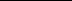 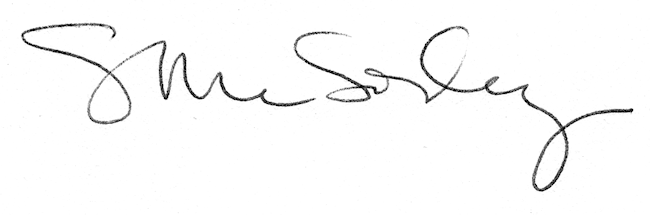 